			      บันทึกข้อความ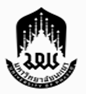 หน่วยงาน คณะรัฐศาสตร์และสังคมศาสตร์     โทร  1305ที่  อว 7324.03/                                        วันที่      มกราคม 256.....เรื่อง	ขออนุมัติดำเนินโครงการวิจัยงบประมาณรายได้คณะรัฐศาสตร์และสังคมศาสตร์ 
          ประจำปีงบประมาณ 256....เรียน  คณบดีคณะรัฐศาสตร์และสังคมศาสตร์ 		ตามที่มหาวิทยาลัยพะเยาได้อนุมัติทุนอุดหนุนการวิจัย จากงบประมาณรายได้คณะ            ประจำปีงบประมาณ พ.ศ. 256... ให้กับข้าพเจ้า ......................เป็นหัวหน้าโครงการวิจัย โครงการ “...............................................” สัญญาเลขที่ รส........ งบประมาณ .......บาท (.........บาทถ้วน) 
มีระยะเวลาการดำเนินโครงการตั้งแต่วันที่ ...................... ถึง วันที่ ................  โดยเบิกจาก กองทุนวิจัย หมวดเงินอุดหนุนทั่วไป รายการ ทุนวิจัยงบรายได้คณะรัฐศาสตร์และสังคมศาสตร์ ประจำปีงบประมาณ ............. คณะรัฐศาสตร์และสังคมศาสตร์ นั้น		เพื่อให้การดำเนินโครงการดังกล่าวฯ เป็นไปตามวัตถุประสงค์ที่ระบุไว้ในสัญญา จึงขออนุมัติดำเนินโครงการวิจัย จึงเรียนมาเพื่อโปรดพิจารณาอนุมัติ จะขอบคุณยิ่ง                                                    ...................................................                                           			      (..........................................)			           หัวหน้าโครงการวิจัย                            ความเห็นประธานหลักสูตร/รองคณบดี………………………………………………………………………………………………………………………………ลงชื่อ.....................................................         (..............................................)(   ) อนุมัติ   (   ) ไม่อนุมัติลงชื่อ................................................(รองศาสตราจารย์ ดร.มนตรา พงษ์นิล)คณบดีคณะรัฐศาสตร์และสังคมศาสตร์ 